 الاسم: رنا فاروق رزوقي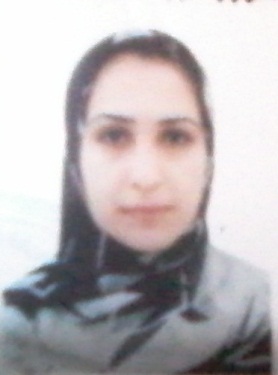 تاريخ الميلاد : 17/ 7/ 1978العنوان الحالي : العراق - بغدادالبريد الالكتروني : qutaiba_hamed@yahoo.com الهاتف النقال: 07709721037المؤهلات :بكالوريوس  جغرافية تربية ابن رشد 2000( جامعة بغداد)ماجستير هيدرولوجي تربية ابن رشد 2005(جامعة بغداد )دكتوراه جيومورفولوجي تربية بنات 2012 (جامعة بغداد) تطبيقات الحاسبة برنامج (GIS)عنوان البحث                       الامدادات المائية واثرها في حفظ التوازن البيئيالملخص:-    بدا في عام 2003 السكان المحليون بإزالة بعض الحواجز الترابية الموجودة لإعادة اغمار منطقة الاهوار بالمياه ، ومنذ ذلك الحين سعت الحكومة العراقية جاهدة لاستعادة الاهوار ودعمت المؤسسات والمنظمات المختلفة قضية انعاش الاهوار واعادة تأهيل مناطقها ، ومع ذلك لاتزال ندرة المياه المتزايدة يوما بعد يوم والجفاف الذي ضرب البلاد يعيق عملية انعاش الاهوار.    ونظرا للتراجع الحاد في منسوب الموارد المائية وزيادة ملوحتها وبالتالي تدهور جودتها مما انعكس سلبا على امدادات المياه للأهوار ، مما ادى الى تدهور التنوع الاحيائي وتفاقم الامراض التي تعرض لها الكثير من البشر والحيوانات ، وظهرت المزيد من الاثار السلبية على الانشطة الاقتصادية ونتج عن ذلك عواقب وخيمة اثرت على سكان الاهوار حيث ارتفع معدل الهجرة الناتجة عن الجفاف وارتفاع نسبة البطالة والفقر.    ان انعاش الاهوار سينعكس على مستوى معيشة السكان وادامة التنوع الاحيائي الا ان نجاح هذه العملية مرتبط ارتباطا وثيقا بمعدلات الهطول المرتقبة وما يصاحبه من وفرة المياه في نهري دجلة والفرات ومدى ايفاء دول المنبع بالإمدادات المائية اللازمة للعراق ، لذا فان مستقبل الاهوار يعتمد على ادارة الموارد المائية.